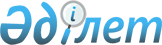 2015 жылға арналған мектепке дейінгі тәрбие мен оқытуға мемлекеттік білім беру тапсырысын, жан басына шаққандағы қаржыландыру жөне ата-ананың ақы төлеу мөлшерін бекіту туралы
					
			Күшін жойған
			
			
		
					Қостанай облысы Қостанай қаласы әкімдігінің 2015 жылғы 5 ақпандағы № 239 қаулысы. Қостанай облысының Әділет департаментінде 2015 жылғы 3 наурызда № 5384 болып тіркелді. Күші жойылды - Қостанай облысы Қостанай қаласы әкімдігінің 2015 жылғы 25 желтоқсандағы № 3594 қаулысымен

      Ескерту. Күші жойылды - Қостанай облысы Қостанай қаласы әкімдігінің 25.12.2015 № 3594 қаулысымен (алғашқы ресми жарияланған күнінен бастап қолданысқа енгізіледі және 01.11.2015 бастап туындаған қатынастарға таралады).      «Қазақстан Республикасындағы жергілікті мемлекеттік басқару және өзін-өзі басқару туралы» Қазақстан Республикасының 2001 жылғы 23 қаңтардағы Заңының 31-бабына, «Білім туралы» Қазақстан Республикасының 2007 жылғы 27 шілдедегі Заңының 6-бабы 4-тармағының 8-1)-тармақшасына сәйкес Қостанай қаласының әкімдігі ҚАУЛЫ ЕТЕДІ:



      1. 2015 жылға арналған Қостанай қаласының мектепке дейінгі білім беру ұйымдарындағы мектепке дейінгі тәрбие мен оқытуға мемлекеттік білім беру тапсырысы, жан басына шаққандағы қаржыландыру және ата-ананың ақы төлеу мөлшері 1 және 2 қосымшаға сәйкес бекітілсін.



      2. Осы қаулының орындалуын бақылау Қостанай қаласы әкімінің орынбасары М.Ж. Қалиевке жүктелсін.



      3. Осы қаулы алғашқы ресми жарияланған күнінен кейін күнтізбелік он күн өткен соң қолданысқа енгізіледі және 2015 жылдың 1 қаңтарынан бастап туындаған қатынастарға таратылады.      Әкім                                       А. Ахметжанов

Қостанай қаласы әкімдігінің       

2015 жылғы 5 ақпандағы № 239 қаулысына  

№ 1 қосымша                     Ескерту. 1-қосымша жаңа редакцияда - Қостанай облысы Қостанай қаласы әкімдігінің 09.09.2015 № 2387 қаулысымен (алғашқы ресми жарияланған күнінен кейін күнтізбелік он күн өткен соң қолданысқа енгізіледі). Республикалық бюджет қаражаты есебінен

қаржыландырылатын, Қостанай қаласының мектепке дейінгі

білім беру ұйымдарындағы 2015 жылға арналған мектепке дейінгі

тәрбие мен оқытуға мемлекеттік білім беру тапсырысын,

жан басына шаққандағы қаржыландыру және ата-ананың

ақы төлеу мөлшері.

Қостанай қаласы әкімдігінің       

2015 жылғы 5 ақпандағы № 239 қаулысына  

№ 2 қосымша                Жергілікті бюджет қаражаты есебінен қаржыландырылатын,

Қостанай қаласының мектепке дейінгі білім беру ұйымдарындағы

2015 жылға арналған мектепке дейінгі тәрбие мен оқытуға

мемлекеттік білім беру тапсырысын, жан басына

шаққандағы қаржыландыру және ата-ананың

ақы төлеу мөлшері
					© 2012. Қазақстан Республикасы Әділет министрлігінің «Қазақстан Республикасының Заңнама және құқықтық ақпарат институты» ШЖҚ РМК
				№ р/сМектепке дейінгі тәрбие және оқыту ұйымдарының әкімшілік-аумақтық орналасуыМектепке дейінгі тәрбие және оқыту ұйымдары тәрбиеленушілерінің саныМектепке дейінгі тәрбие және оқыту ұйымдары тәрбиеленушілерінің саныМектепке дейінгі тәрбие және оқыту ұйымдары тәрбиеленушілерінің саныМектепке дейінгі білім беру ұйымдарында қаржыландырудың жан басына шаққанда бір айдағы мөлшері (теңге)Мектепке дейінгі білім беру ұйымдарында қаржыландырудың жан басына шаққанда бір айдағы мөлшері (теңге)Мектепке дейінгі білім беру ұйымдарында қаржыландырудың жан басына шаққанда бір айдағы мөлшері (теңге)Мектепке дейінгі білім беру ұйымдары ата-аналарының бір айдағы төлемақы мөлшері (теңге)Мектепке дейінгі білім беру ұйымдары ата-аналарының бір айдағы төлемақы мөлшері (теңге)Мектепке дейінгі білім беру ұйымдары ата-аналарының бір айдағы төлемақы мөлшері (теңге)Мектепке дейінгі білім беру ұйымдары ата-аналарының бір айдағы төлемақы мөлшері (теңге)№ р/сМектепке дейінгі тәрбие және оқыту ұйымдарының әкімшілік-аумақтық орналасуыБілім беру ұйымдары базасында ұйымдастырылған шағын орталықтарБілім беру ұйымдары базасында ұйымдастырылған шағын орталықтарМектепке дейінгі ұйымдарБілім беру ұйымдары базасында ұйымдастырылған шағын орталықтарБілім беру ұйымдары базасында ұйымдастырылған шағын орталықтарМектепке дейінгі ұйымдарБілім беру ұйымдары базасында ұйымдастырылған шағын орталықтарБілім беру ұйымдары базасында ұйымдастырылған шағын орталықтарМектепке дейінгі ұйымдарМектепке дейінгі ұйымдар№ р/сМектепке дейінгі тәрбие және оқыту ұйымдарының әкімшілік-аумақтық орналасуыТолық күндікЖарты күндікМектепке дейінгі ұйымдарТолық күндікЖарты күндікМектепке дейінгі ұйымдарТолық күндікЖарты күндікБөбекжай топтар (3 жасқа дейін)Мектепке дейінгі топтар(3 жастан-6 жасқа дейін)1Қостанай қаласы503903127402012310227827410227№ р/сМектепке дейінгі тәрбие және оқыту ұйымдарының әкімшілік-аумақтық орналасуыМектепке дейінгі тәрбие және оқыту ұйымдарының атауыТәрбиеленушілер саныҚаржыландырудыңбір тәрбиеленушігежан басына шаққанда бір айдағы мөлшері (теңге)Ата-ананыңбір тәрбиеленушіге бір айдағы төлемақымөлшері (теңге)1Қостанай қаласыҚостанай қаласы әкімдігінің «Қостанай қаласы әкімдігінің білім бөлімінің № 1 бөбекжай-бақшасы» мемлекеттік коммуналдық қазыналық кәсіпорны8517315,73 жасқа дейін

82743 жастан - 6 жасқа дейін

102272Қостанай қаласыҚостанай қаласы әкімдігінің «Қостанай қаласы әкімдігінің білім бөлімінің № 2 бөбекжай-бақшасы» мемлекеттік коммуналдық қазыналық кәсіпорны28019136,33 жасқа дейін

82743 жастан - 6 жасқа дейін

102273Қостанай қаласы«Қостанай қаласы әкімдігінің білім бөлімінің Қостанай қаласы әкімдігінің № 3 бөбекжай-бақшасы» мемлекеттік коммуналдық қазыналық кәсіпорны24516826,53 жасқа дейін

82743 жастан - 6 жасқа дейін

102274Қостанай қаласы«Қостанай қаласы әкімдігінің білім бөлімінің Қостанай қаласы әкімдігінің № 4 бала бақшасы» мемлекеттік коммуналдық қазыналық кәсіпорны280192363 жастан - 6 жасқа дейін

102275Қостанай қаласы«Қостанай қаласы әкімдігінің Қостанай қаласы әкімдігінің білім бөлімінің № 5 бөбекжай-бақшасы» мемлекеттік коммуналдық қазыналық кәсіпорны125160763 жасқа дейін

82743 жастан - 6 жасқа дейін

102276Қостанай қаласыҚостанай қаласы әкімдігінің «Қостанай қаласы әкімдігінің білім бөлімінің № 6 бөбекжай-бақшасы» мемлекеттік коммуналдық қазыналық кәсіпорны33016389,73 жасқа дейін

82743 жастан - 6 жасқа дейін

102277Қостанай қаласыҚостанай қаласы әкімдігінің «Қостанай қаласы әкімдігінің білім бөлімінің № 7 бөбекжай-бақшасы» мемлекеттік коммуналдық қазыналық кәсіпорны28017210,43 жасқа дейін

82743 жастан - 6 жасқа дейін

102278Қостанай қаласы«Қостанай қаласы әкімдігінің Қостанай қаласы әкімдігінің білім бөлімінің № 8 бөбекжай-бақшасы» мемлекеттік коммуналдық қазыналық кәсіпорны31516971,73 жасқа дейін

82743 жастан - 6 жасқа дейін

102279Қостанай қаласыҚостанай қаласы әкімдігінің «Қостанай қаласы әкімдігінің білім бөлімінің № 9 бөбекжай-бақшасы» мемлекеттік коммуналдық қазыналық кәсіпорны35014302,63 жасқа дейін

82743 жастан - 6 жасқа дейін

1022710Қостанай қаласы«Қостанай қаласы әкімдігінің Қостанай қаласы әкімдігінің білім бөлімінің № 11 бөбекжай-бақшасы» мемлекеттік коммуналдық қазыналық кәсіпорны33015798,23 жасқа дейін

82743 жастан - 6 жасқа дейін

1022711Қостанай қаласы«Қостанай қаласы әкімдігінің Қостанай қаласы әкімдігінің білім бөлімінің № 12 бөбекжай-бақшасы» мемлекеттік коммуналдық қазыналық кәсіпорны16016910,93 жасқа дейін

7350

3 жастан - 6 жасқа дейін

924012Қостанай қаласыҚостанай қаласы әкімдігінің білім бөлімінің Қостанай қаласы әкімдігінің № 13 бөбекжай-бақшасы» мемлекеттік коммуналдық қазыналық кәсіпорны17016019,13 жасқа дейін

82743 жастан - 6 жасқа дейін

1022713Қостанай қаласыҚостанай қаласы әкімдігінің «Қостанай қаласы әкімдігінің білім бөлімінің № 14 бөбекжай-бақшасы» мемлекеттік коммуналдық қазыналық кәсіпорны17015803,93 жасқа дейін

82743 жастан - 6 жасқа дейін

1022714Қостанай қаласы«Қостанай қаласы әкімдігінің Қостанай қаласы әкімдігінің білім бөлімінің № 15 бөбекжай-бақшасы» мемлекеттік коммуналдық қазыналық кәсіпорны31517671,43 жасқа дейін

82743 жастан - 6 жасқа дейін

1022715Қостанай қаласы«Қостанай қаласы әкімдігінің білім бөлімінің Қостанай қаласы әкімдігінің № 16 бөбекжай-бақшасы» мемлекеттік коммуналдық қазыналық кәсіпорны29516447,23 жасқа дейін

82743 жастан- 6 жасқа дейін

1022716Қостанай қаласыҚостанай қаласы әкімдігінің «Қостанай қаласы әкімдігінің білім бөлімінің № 27 бөбекжай-бақшасы» мемлекеттік коммуналдық қазыналық кәсіпорны37514675,33 жасқа дейін

82743 жастан - 6 жасқа дейін

1022717Қостанай қаласыҚостанай қаласы әкімдігінің «Қостанай қаласы әкімдігінің білім бөлімінің № 40 бөбекжай-бақшасы» мемлекеттік коммуналдық қазыналық кәсіпорны29015939,13 жасқа дейін

82743 жастан - 6 жасқа дейін

1022718Қостанай қаласыҚостанай қаласы әкімдігінің «Қостанай қаласы әкімдігінің білім бөлімінің № 44 бөбекжай-бақшасы» мемлекеттік коммуналдық қазыналық кәсіпорны28016453,33 жасқа дейін

82743 жастан - 6 жасқа дейін

1022719Қостанай қаласыҚостанай қаласы әкімдігінің «Қостанай қаласы әкімдігінің білім бөлімінің № 51 бөбекжай-бақшасы» мемлекеттік коммуналдық қазыналық кәсіпорны290180733 жасқа дейін

82743 жастан- 6 жасқа дейін

1022720Қостанай қаласыҚостанай қаласы әкімдігінің «Қостанай қаласы әкімдігінің білім бөлімінің № 54 бөбекжай-бақшасы» мемлекеттік коммуналдық қазыналық кәсіпорны30021035,33 жасқа дейін

82743 жастан - 6 жасқа дейін

1022721Қостанай қаласы«Қостанай қаласы әкімдігінің Қостанай қаласы әкімдігінің білім бөлімінің № 61 бөбекжай-бақшасы» мемлекеттік коммуналдық қазыналық кәсіпорны39514541,83 жасқа дейін

82743 жастан - 6 жасқа дейін

1022722Қостанай қаласы«Қостанай қаласы әкімдігінің білім бөлімінің Қостанай қаласы әкімдігінің № 69 бөбекжай-бақшасы» мемлекеттік коммуналдық қазыналық кәсіпорны10032452,53 жасқа дейін

82743 жастан - 6 жасқа дейін

10227